Publicado en España el 25/07/2017 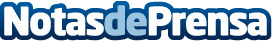 Sqrups! inaugura 8 nuevos outlets urbanos en los 6 primeros meses del añoEs la primera marca española dedicada a la venta de productos para el hogar procedentes de stocks, restos de series, excedentes de fabricación, etc.Datos de contacto:Pura de RojasALLEGRA COMUNICACION91 434 82 29Nota de prensa publicada en: https://www.notasdeprensa.es/sqrups-inaugura-8-nuevos-outlets-urbanos-en Categorias: Emprendedores Recursos humanos Consumo http://www.notasdeprensa.es